Правила подготовки Курсовой работы по историиобучающихся по образовательной программе бакалавриата «Востоковедение» (2 курс)Института востоковедения и африканистикиНИУ ВШЭ – Санкт-ПетербургСанкт-Петербург2022 г.ИСПОЛЬЗУЕМЫЕ ОПРЕДЕЛЕНИЯ И СОКРАЩЕНИЯАкадемический руководитель образовательной программы – работник Университета, назначенный приказом ректора из числа научно-педагогических работников, отвечающий за проектирование, реализацию, эффективность отдельной образовательной программы.Академический совет образовательной программы – орган, осуществляющий функции академического руководства образовательной программой высшего образования. При его отсутствии функции выполняются академическим руководителем образовательной программы.Институт – структурное подразделение факультета или иного структурного подразделения НИУ ВШЭ, реализующего образовательные программы бакалавриата, магистратуры, специалитета, в котором работают преподаватели.Курсовая работа – анализ и обобщение теоретического и эмпирического материала, призванные способствовать закреплению и проявлению знаний и умений, полученных в процессе освоения ОП.Образовательная программа (ОП) – комплекс основных характеристик образования (объем, содержание, планируемые результаты), организационно-педагогических условийформ аттестации, который представлен в виде учебного плана, календарного учебного графика, рабочих программ дисциплин, иных компонентов, а также оценочных и методических материалов.ОС НИУ ВШЭ – образовательные стандарты высшего образования, установленные НИУ ВШЭ.Правила (подготовки курсовых работ) – нормы и методические рекомендации по подготовке и оцениванию курсовых работ.Студенты – лица, осваивающие образовательные программы бакалавриата. Университет, НИУ ВШЭ – федеральное государственное автономное образовательное учреждение высшего профессионального образования «Национальный исследовательский университет «Высшая школа экономики».Учебный офис – отдел сопровождения учебного процесса ОП или менеджер ОП, отвечающий за администрирование учебного процесса студентов образовательной программы.Институт – структурное подразделение Университета, реализующее образовательные программы бакалавриата, программы специалитета, программы магистратуры (факультет, школа, институт).ФГОС ВО – федеральные государственные образовательные стандарты высшего образования.ЭИОС - электронная информационно-образовательная среда LMS (Learning Management System), система электронной поддержки образовательного процесса НИУ ВШЭ.ОБЩИЕ ПОЛОЖЕНИЯ2.1. Данные Правила разработаны Учебно-методической комиссией Института востоковедения и африканистики НИУ ВШЭ СПб в соответствии с Положением об организации промежуточной аттестации и текущего контроля успеваемости студентов Национального исследовательского университета «Высшая школа экономики», утвержденным ученым советом НИУ ВШЭ, протокол от 09.10.2020 № 14, а также с Приложением 8 к Положению о практической подготовке студентов основных образовательных программ высшего образования – программ бакалавриата, специалитета и магистратуры Национального исследовательского университета «Высшая школа экономики», утвержденным ученым советом НИУ ВШЭ, протокол от 17.06.2021 № 6.2.2. Правила подготовки курсовых работ обучающихся по программе «Востоковедение и африканистика» на 2 курсе бакалавриата в Национальном исследовательском университете «Высшая школа экономики» (далее – «Правила») определяют:порядок определения и утверждения темы курсовой работы и научного руководителятребования к структуре, содержанию и объему курсовых работ;рекомендации по выполнению курсовых работ;требования к оформлению курсовых работ;сроки выполнения различных этапов подготовки курсовых работ;критерии оценки курсовых работ;требования к отзыву руководителя на курсовую работу;шаблоны оформлений титульного листа, списка литературы, заявлений и служебных записокПОРЯДОК ОПРЕДЕЛЕНИЯ И УТВЕРЖДЕНИЯ ТЕМЫ КУРСОВОЙ РАБОТЫ И НАУЧНОГО РУКОВОДИТЕЛЯПредложение и согласование тем курсовых работ в ЭИОСПредложить темы курсовых работ для студентов могут преподаватели и научные работники НИУ ВШЭ, область научных интересов которых пересекается с направлением подготовки студентов ОП. Предложение тем курсовых работ происходит путем заполнения заявки-предложения в ЭИОС НИУ ВШЭ.Информация, содержащая предложение тем студентам, размещается в ЭИОС НИУ ВШЭ в период  с 10 сентября по 1 октября текущего учебного года.После оформления заявка-предложение на тему курсовой работы автоматически направляется на согласование академическим руководителям указанных в заявке ОП посредством ЭИОС. Проверка осуществляется в течение 96 часов с момента поступления заявки-предложения на рассмотрение.Академический руководитель имеет право отклонить заявку-предложение, если предложенная тема не соответствует уровню или направлению подготовки студентов. Выбор тем курсовых работ в ЭИОСС 10 октября текущего учебного года темы курсовых работ становятся доступны для выбора студентов в ЭИОС НИУ ВШЭ.Студенты могут ознакомиться с заявкой-предложением и подать заявки на выбранные темы в период с 10 октября до 01 ноября текущего учебного года.Для принятия решения о выборе или уточнении темы студент должен консультироваться с потенциальным руководителем курсовой работы (далее – Руководитель). Студентам рекомендуется заранее согласовать с Руководителем тему и подавать заявку уже в соответствии с имеющейся договоренностью (см. Пункт 3.3).В данный период студент также имеет право подать заявку-предложение, предложив свою инициативную тему по курсовой работе. Заявка-предложение проходит согласование с академическим руководителем ОП студента.Рассмотрев предложенную студентом тему курсовой работы, академический руководитель ОП имеет право ее принять или отклонить, или, совместно со студентом, переформулировать.В случае принятия темы курсовой работы академический руководитель ОП согласует кандидатуру ее Руководителя с подразделением университета, являющимся основным местом работы Руководителя. При использовании ЭИОС НИУ ВШЭ академический руководитель вносит ФИО Руководителя в поданную студентом заявку.В период с 01 по 10 ноября текущего учебного года Руководители отбирают поступившие заявки студентов, принимая или отклоняя кандидатуры.В случае, если ни одна заявка студента на тему курсовой работы не утверждена, он имеет право повторно выбрать тему в период с 01 по 15 ноября текущего учебного года. Рекомендуется заранее согласовать с Руководителем тему работы.В период с 20 ноября по 15 декабря текущего учебного года учебный офис ОП формирует итоговые списки выбранных студентами тем курсовых работ и закрепленных за ними Руководителей.Не позднее 15 декабря текущего учебного года темы курсовых работ студентов назначаются им в ИУП, что означает возникновение обязательства по выполнению работы студентом. Изменение, в том числе уточнение, темы курсовой работы возможно не позднее, чем за один календарный месяц до установленного срока представления итогового варианта курсовой работы, посредством подачи согласованного с научным руководителем и академическим руководителем ОП заявления на имя директора Института востоковедения и африканистики.Подача заявления на изменение или уточнение темы может осуществляться при помощи ЭИОС НИУ ВШЭ. Поданное заявление в обязательном порядке проходит согласование с академическим руководителем ОП студента, после чего измененная тема курсовой работы студента интегрируется в его ИУП.Студент, не выбравший тему курсовой работы в установленный срок, считается имеющим академическую задолженность. Он обязан ликвидировать ее в порядке и в сроки, установленные Положением об организации промежуточной аттестации и текущего контроля успеваемости студентов НИУ ВШЭ.Особенности выбора темы на ОП «Востоковедение»В целях оптимизации процесса утверждения тем курсовых работ академический руководитель ОП совместно с директором Института составляет список потенциальных руководителей курсовых работ с указанием предложений конкретных тем.Студент выбирает интересующую его тему из числа предложенных и обращается за консультацией к преподавателю, предложившему эту тему. Формулировка темы курсовой работы  может корректироваться преподавателем и студентом совместно по результатам консультации. Консультации по выбору тем должны быть осуществлены обучающимся не позднее 30 мая учебного года первого года обучения.В случае возникновения затруднений с выбором темы курсовой работы студент имеет право получить консультации у заведующего кафедрой и/или академического руководителя в его приемные часы.При положительном исходе процесса согласования темы преподаватель создаёт заявку-предложение темы в ЭИОС самостоятельно или при помощи специалиста Института в установленные нормативными документами ВШЭ сроки.СОДЕРЖАНИЕ, СТРУКТУРА И ОБЪЁМ КУРСОВОЙ РАБОТЫ4.1. Курсовая работа по истории представляет собой вид учебной и научно-исследовательской работы студента, обучающегося по основной образовательной программе подготовки бакалавров, проводимой самостоятельно под руководством преподавателя по определенной теме, утверждаемой на заседании кафедры. На втором курсе допускается как реферативный (основанный на глубоком и всестороннем анализе 1-3 исследований), так и исследовательский характер работы, в которой ставится исследовательский вопрос и даётся на него ответ. 4.2. Курсовая работа формирует навыки самостоятельного изучения материала по выбранной теме, нацелена на развитие и углубление студентом знаний в области теоретических подходов и методологии исторического исследования, умение анализировать результаты исследований определенной научной проблемы и работать с источниками и исследованиями различного характера, а также развивает компетенции аналитической и исследовательской деятельности.4.3. Отрасль исторической науки (история культуры, история религии, история международных отношений, военная история и др.)  определяется руководителем курсовой работы совместно со студентом. Методология исторического исследования зависит от цели работы и должна соответствовать одной или нескольким историческим дисциплинам (источниковедение, хронология, палеография, генеалогия, историческая демография и др.).4.4. Объем Курсовой работы на 2 курсе составляет не менее 20000 и не более 40000 знаков. Объем указан с учетом пробелов, списка литературы и источников. Приложения не входят в указанный объем. Исключение может быть сделано при предоставлении письменного обоснования необходимости нарушения заданных параметров, согласованного с научным руководителем. В таком случае студент составляет заявление на имя академического руководителя программы, ставит свою личную подпись, получает письменное подтверждение научного руководителя и академического руководителя ОП, а затем передает заявление в Учебный офис.4.5. Количество использованных в работе источников и исследований должно включать не менее 15 наименований (в том числе не менее 7 наименований на иностранных языках). Работа, автор которой претендует на получение оценки «9» или «10» должна включать источники или литературу на языке изучаемого региона. 4.6. При нарушении параметров, заданных в 4.3. и 4.4., без согласования с академическим руководителем ОП за работу не может быть выставлена оценка выше "7" по 10-балльной шкале. 4.7. Студенты самостоятельно подбирают литературу и источники для написания курсовой работы. Полный список литературы и источников в обязательном порядке должен быть согласован с научным руководителем.4.8. Курсовая работа может быть представлена как на русском, так и на английском языках.4.9. Структура Курсовой работы:Титульный лист;Аннотация на русском языкеАннотация на английском языке;Оглавление;Введение;Основная часть, имеющая не менее двух разделов с порядковыми номерами и названиями;Заключение;Список использованных источников и литературы (не допускается включение в список работ, не упомянутых в работе; в список входит вся литература и источники, на которые есть ссылки в работе);Приложения (при наличии).4.10.  Содержание курсовой работы4.10.1. В начало работы помещается аннотация на двух языках, которая должна содержать: цель и актуальность работы, описание задач, которые были выполнены, выводы и обобщающие суждения.4.10.2. Введение должно содержать:аргументы автора в пользу выбора темы Курсовой работы;обоснование актуальности темы;четкую формулировку цели Курсовой работы и исследовательского вопроса («research question») (при его наличии);четкую формулировку задач Курсовой работы (не менее двух), отвечающих поставленной цели, и соответствующих разделам основной части Курсовой работы;методологические принципы исторического исследования, использованные при написании работы;формулировку предмета и объекта исследования Курсовой работы;аналитический обзор используемых в работе исследований;характеристику источников (если были использованы источники);описание структуры Курсовой работы с перечислением названий разделов (глав) и их краткой характеристикой.4.10.3. Основная часть работы должна содержать:- несколько пронумерованных и имеющих названия глав, соответствующих поставленным во Введении задачам;- главы могут быть разделены на параграфы, которые также должны иметь названия;- каждый раздел (глава и параграф) должны иметь промежуточные выводы.4.11.   Заключение должно содержать:- обобщение результатов проделанной работы;- выводы по каждой из задач, поставленных во введении. В ряде случаев выводы могут быть сформулированы шире поставленных задач, но не наоборот;- аргументированный ответ автора на исследовательский вопрос, сформулированный во введении (при его наличии); Заключение может содержать умозаключения автора о том, что еще в рамках данной темы представляет интерес для дальнейшего изучения.4.12. Приложения должны быть пронумерованы и иметь названия. На каждое из приложений должна быть минимум одна ссылка в тексте основной части работы.4.13. В работу рекомендуется включить (в форме приложения) глоссарий имен собственных, топонимов, терминов на изучаемых восточных языках.4.14. Стиль изложения. В Курсовой работе необходимо придерживаться принятой исторических исследованиях терминологии, принятых в научной литературе обозначений, условных сокращений и символов. Стиль изложения материала должен быть строго научным и фокусировать внимание читателя на сути излагаемой проблемы. Следует избегать газетных штампов, жаргонных и просторечных выражений, пафосных высказываний, политических призывов, обличений и эмоциональных оценок.ОФОРМЛЕНИЕ КУРСОВОЙ РАБОТЫ5.1. Объем представленного текста должен составлять от 20000 знаков до 40000 знаков – см. п. 4.3. (шрифт Times New Roman, 14 кегль, 1,5 интервал между строк).5.2. Цитаты в основном тексте должны быть оформлены кавычками и ссылкой на источник.5.3.	Не рекомендуется использование прямых цитат, превышающих 400 знаков. Общий объём прямых цитат не должен превышать 5% текста Курсовой работы.5.4. Ссылки в работе необходимы во всех случаях, когда используется материал (в том числе недословные цитаты или заимствованные мысли) других авторов.5.5. Из текста работы должно быть понятно, где излагаются мысли автора реферируемого материала, а где – собственные суждения автора Курсовой работы.5.6. При оформлении списка литературы и источников необходимо ориентироваться на Пример оформления списка использованной литературы, который приведен в «Методических рекомендациях по написанию курсовых работ и ВКР». В случае затруднений рекомендовано использовать ГОСТ Р 7.0.100-2018 «Библиографическая запись. Библиографическое описание. Общие требования и правила составления».5.7. При цитировании текста по вторичному источнику необходимо указывать не только автора и источник оригинального текста, но и вторичный источник, из которого была заимствована цитата; оформление цитирования в таком случае осуществляется следующим образом: «…».ЭТАПЫ И ГРАФИК ПОДГОТОВКИ КУРСОВОЙ РАБОТЫ6.1. Не позднее 20 декабря студент согласует и подписывает у Руководителя задание на выполнение КР с указанием графика и условий выполнения работ. (Приложение 5).6.2. Не позднее 15 января студент предъявляет Руководителю проект курсовой работы. В проекте должны быть представлены актуальность, структура работы, цель, задачи, список основных источников и литературы для выполнения данной работы, ожидаемый результат.6.3. Студент имеет возможность доработать проект курсовой работы, не утвержденный Руководителем, и представить его повторно (конкретные даты повторного представления и оценивания согласуются с Руководителем).6.4. Не позднее 1 марта студент должен предъявить Руководителю готовую работу. 6.5. Студенты должны предъявить окончательный вариант работы Руководителю и загрузить текст в соответствующий модуль ЭИОС НИУ ВШЭ для дальнейшей проверки работы на плагиат системой «Антиплагиат» не позднее 1 апреля текущего учебного года.6.6. Нарушение указанных сроков подготовки могут влиять на итоговую оценку в сторону ее понижения до 50%.Порядок проведения аттестации и критерии оценивания7.1 Обучающийся обязан представить окончательный вариант курсовой работы научному руководителю в установленный в графике выполнения курсовой работы срок. Курсовая работа сдается в электронном варианте посредством загрузки в соответствующий модуль LMS.7.2 Научный руководитель представляет в Учебный офис отзыв с указанием, по каким из Критериев (см. п. 8) и на сколько баллов снижена оценка. Оценка является итоговой и проставляется в ведомость научным руководителем. 7.3 Учебный офис доводит до сведения студентов итоговую оценку за курсовую работу, а также – по запросу студента – содержание отзыва научного руководителя.7.4. Возможность апелляции по Курсовой работе производится в порядке, предусмотренном Положением об организации промежуточной аттестации и текущего контроля успеваемости студентов НИУ ВШЭ для апелляции по экзамену.7.5. Обучающийся, получивший неудовлетворительную оценку за курсовую работу, считается имеющим академическую задолженность. Ликвидация академической задолженности осуществляется в соответствии с нормативными документами НИУ ВШЭ.КРИТЕРИИ ОЦЕНКИ КУРСОВОЙ РАБОТЫ.Научный руководитель оценивает курсовую работу по следующим критериям:1. Соответствие цели, задач, содержания и выводов курсовой работы утвержденной теме работы.Структурированное и логичное изложение материала, убедительная аргументация, обоснованность и корректность выводов и умозаключений автора по теме работы.Уровень фундированности курсовой работы. Степень изученности исследовательской литературы и источников, связанных с проблематикой работы. Полнота привлечения исследовательской литературы, изданной в последние 5 лет.Количество использованных научных работ в количестве не менее 15 наименований, в том числе не менее 7 на иностранном языке. Наличие списка использованных источников и литературы, оформленного в соответствии с требованиями ГОСТа. В список использованной литературы включаются лишь те работы, на которые есть ссылки в тексте.Адекватное использование научных понятий и терминов. Соответствие терминологии, используемой в курсовой работе, исторической отрасли научного знания. Достоверность приводимой в работе фактической информации, отсутствие фактических ошибок.Соответствие выводов поставленной цели и задачам, формулирование выводов с применением методик сравнения и обобщения.Соответствие курсовой работы требованиям к соблюдению авторских прав. Полное соответствие текста курсовой работы, оформления цитат, сносок основным требованиям к оформлению данного вида работ (подробнее см.: https://www.hse.ru/studyspravka/plagiat). Строгое соблюдение лексических, фразеологических, грамматических и стилистических норм русского литературного языка, правил орфографии и пунктуации, а также правил транскрипции/транслитерации. Соблюдение графика подготовки и представления курсовой работы (см. П.6.6).Использование источников и(или) научных работ на восточных языках (для работ, претендующих на «9» или «10»).Оценка снижается за несоответствие курсовой работы каждому из перечисленных в п.1-10 критериев на 1-5 баллов.В случае, если при написании работы не были использованы источники или литература на восточных языках, преподаватель может снизить оценку на 1-2 балла по критерию из п.11. Оценки «9» и «10» могут быть выставлены только в случае, если были использованы источники или литература на восточном языке (языках).Итоговая оценка может быть снижена до «0» баллов, если выявляется факт плагиата в тексте курсовой работы.Приложение 1Академическому руководителюОП «Востоковедение»______________________________________________________________________от студента ______ курса______группыОП «Востоковедение»______________________________________________________________________Заявление об изменении темы Курсовой работысвязи с __________________________________________________________________________________________________________________________________________________прошу изменить тему моей Курсовой работы «…» на тему «…»: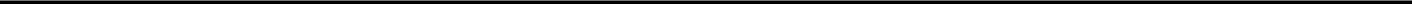 прошу изменить тему моей Курсовой работы на английском языке «…» на тему «…»:Дата	ПодписьНаучный руководитель:Даю согласие на изменение темы.Дата	ПодписьПриложение 2. Оформление титульного листаСанкт-Петербургский филиалФедерального государственного автономного образовательногоучреждения высшего образования "Национальный исследовательскийуниверситет "Высшая школа экономики"Институт востоковедения и африканистикиНИУ ВШЭ – Санкт-ПетербургКурсовая работаСтудента 2 курса ОП «Востоковедение»Петрова Василия Фёдоровичана тему:«ИСТОРИЯ РОССИЙСКО-КИТАЙСКИХ ОТНОШЕНИЙВ ХХI ВЕКЕ»Научный руководитель:Кандидат исторических наук, доцентН.А. ИвановСанкт-Петербург2023 годПриложение 3Отзыв на Курсовую работу студента (ки) 2 курса ОП «Востоковедение» НИУ ВШЭ Санкт-Петербург_____________________________________________________________________________(ФИО студента)					НАЗВАНИЕ РАБОТЫТЕКСТ С УКАЗАНИЕМ СЛАБЫХ СТОРОН КУРСОВОЙ РАБОТЫОценка Курсовой работы студента по 10-балльной шкале: ____ баллов.Баллы снижены по следующим критериям:Научный руководитель Должность								Подпись   Фамилия И.О.Приложение 4Шаблон задания на выполнение ЭПП, заполняемый в электронной информационно-образовательной системе НИУ ВШЭФедеральное государственное автономное образовательное учреждение высшего образования«Национальный исследовательский университет «Высшая школа экономики»ЗАДАНИЕ НА ВЫПОЛНЕНИЕ ЭППстудента 2 курса очной формы обучения___________________________________________________________________ (фамилия, имя, отчество при наличии)График реализации ЭПП№ п/пЭтап подготовки
 Ответственный
за этап подготовки КРСроки исполнения1Определение темы КР и консультации с научным руководителемОбучающийся / ПреподавательНе позднее 30 маяпервого года обучения2Внесение заявок-предложений тем курсовых работ в ЭИОСПреподаватель при помощи административных сотрудников Институтас 10 сентября по 5 октября текущего учебного года3Согласование предложенных в ЭИОС тем курсовых работ руководством ОПакадемический руководитель ОП совместно с Академическим советом ОПВ течение 96 часов с момента поступления заявки на рассмотрение4Выбор тем курсовых работ студентами в ЭИОС студенты / академический руководитель ОП С 10 октября по 01 ноября  текущего учебного года5Отбор поступивших заявок на предложенные темы курсовых работ преподаватели при помощи административных сотрудников ИнститутаС 01 по 10  ноября текущего учебного года6Вторая волна выбора тем курсовых работ студентами, поданные заявки которых оказались отклоненыстудент/ академический руководитель ОП/ преподаватели и научные работники при помощи административных сотрудников ИнститутаС 01 по 20  ноября текущего учебного года7Проверка наличия утвержденных руководителями тем курсовых работ у студентовучебный офис ОПС 20 ноября по 15 декабрятекущего учебного год8Утверждение тем курсовых работ в ИУПах студентов.учебный офис ОПНе позднее 15 декабря текущего учебного года9Подписание задания на выполнение КРОбучающийсяНе позднее 20 декабря текущего учебного года10Предъявление студентом руководителю проекта КРОбучающийсяНе позднее 15 января текущего учебного года11Первое предъявление готовой КР руководителюОбучающийсяНе позднее 1 марта текущего учебного года 12Изменение темы, руководителя (заявление студента)ОбучающийсяНе позднее 20 марта текущего учебного года13Сдача итогового варианта КР, оформленного в соответствии с правилами, а также предварительного результата проверки на плагиат научному руководителю (электронный вариант)ОбучающийсяНе позднее 1 апреля текущего учебного года14Загрузка КР в систему LMS для дальнейшей проверки работы на плагиат системой «Антиплагиат»ОбучающийсяНе позднее 5 апреля текущего учебного года15Оценивание КР научным руководителем Научный руководитель Не позднее 25 апреля текущего учебного года (в случае своевременной сдачи работы студентом)№КритерийКол-во баллов, на которое снижена оценкаКомментарии1Соответствие цели, задач, содержания и выводов курсовой работы утвержденной теме работы.2Структурированное и логичное изложение материала, убедительная аргументация, обоснованность и корректность выводов и умозаключений автора по теме работы.3Уровень фундированности курсовой работы. Степень изученности исследовательской литературы и источников, связанных с проблематикой работы. Полнота привлечения исследовательской литературы, изданной в последние 5 лет.4Количество использованных научных работ в количестве не менее 15 наименований, в том числе не менее 7 на иностранном языке. Наличие списка использованных источников и литературы, оформленного в соответствии с требованиями ГОСТа (в список использованной литературы включаются лишь те работы, на которые есть ссылки в тексте).5Адекватное использование научных понятий и терминов. Соответствие терминологии, используемой в курсовой работе, исторической отрасли научного знания.6Достоверность приводимой в работе фактической информации, отсутствие фактических ошибок.7Соответствие выводов поставленной цели и задачам, формулирование выводов с применением методик сравнения и обобщения.8Соответствие курсовой работы требованиям к соблюдению авторских прав. Полное соответствие текста курсовой работы, оформления цитат, сносок основным требованиям к оформлению данного вида работ (подробнее см.: https://www.hse.ru/studyspravka/plagiat).9Строгое соблюдение лексических, фразеологических, грамматических и стилистических норм русского литературного языка, правил орфографии и пунктуации, а также правил транскрипции/транслитерации.10 Соблюдение графика подготовки и представления курсовой работыобразовательной программыобразовательной программыобразовательной программыобразовательной программыВостоковедениеВостоковедениеВостоковедение(наименование образовательной программы)(наименование образовательной программы)(наименование образовательной программы)уровняуровнябакалавриатбакалавриатбакалавриатбакалавриатбакалавриатпо направлению/ специальностипо направлению/ специальностипо направлению/ специальностипо направлению/ специальностипо направлению/ специальности58.03.01 Востоковедение и африканистика58.03.01 Востоковедение и африканистика(код и название направления/ специальности)(код и название направления/ специальности)ИнститутаИнститутаИнститутаИнститут востоковедения и африканистикиИнститут востоковедения и африканистикиИнститут востоковедения и африканистикиИнститут востоковедения и африканистикиВид практикиВид практикиВид практикиисследовательскаяисследовательскаяисследовательскаяисследовательскаяТип практикиТип практикиТип практикиКурсовая работаКурсовая работаКурсовая работаКурсовая работа(наименование ЭПП)Срок прохождения ЭПП(наименование ЭПП)Срок прохождения ЭПП(наименование ЭПП)Срок прохождения ЭПП(наименование ЭПП)Срок прохождения ЭПП(наименование ЭПП)Срок прохождения ЭППс___.___.202__ по___.___.202__Тема (наименование) ЭПП (кроме профессиональной практики)Тема КР / ВКР на русском и английском языках / наименование проектаТрудоемкость (количество кредитов) по ЭПП3Цель ЭППЗадачи ЭППКраткое описание работ по проф. практике / содержания КР / ВКР / задачи проектаТребования к результату ЭППТочно описать результат, который будет подлежать оценкеФормат отчетности итоговый текст Необходимость / возможность публичного представления результата Не предусмотреноТребования к исполнителю ЭППБазовые знания и компетенции (пререквизиты), которыми должен обладать студент (своим согласием студент подтверждает, что имеет необходимые навыки для выполнения работ по ЭПП)Этап реализации ЭППДокументСрок сдачиПодписание заданияПодписанное студентом заданиедд.мм.ггггПромежуточный результатЗаполняется руководителем ЭППдд.мм.ггггИтоговый отчетВыбрать: отчет / итоговый текст КР/ВКРдд.мм.ггггРуководитель ЭПП от НИУ ВШЭ:Руководитель ЭПП от НИУ ВШЭ:Руководитель ЭПП от НИУ ВШЭ:Руководитель ЭПП от НИУ ВШЭ:Руководитель ЭПП от НИУ ВШЭ:Руководитель ЭПП от НИУ ВШЭ:Руководитель ЭПП от НИУ ВШЭ:Руководитель ЭПП от НИУ ВШЭ:Руководитель ЭПП от НИУ ВШЭ:Руководитель ЭПП от НИУ ВШЭ:Руководитель ЭПП от НИУ ВШЭ:Руководитель ЭПП от НИУ ВШЭ:Руководитель ЭПП от НИУ ВШЭ:Руководитель ЭПП от НИУ ВШЭ:Руководитель ЭПП от НИУ ВШЭ:(должность)(должность)(должность)(должность)(должность)(должность)(подпись)(подпись)(подпись)(фамилия, инициалы)(фамилия, инициалы)(фамилия, инициалы)(фамилия, инициалы)Задание принято к исполнениюЗадание принято к исполнениюЗадание принято к исполнениюЗадание принято к исполнениюЗадание принято к исполнениюЗадание принято к исполнениюЗадание принято к исполнениюЗадание принято к исполнению___.___.202_____.___.202_____.___.202_____.___.202_____.___.202_____.___.202_____.___.202__СтудентСтудентСтудентСтудентСтудент(подпись)(подпись)(подпись)(подпись)(фамилия, инициалы)(фамилия, инициалы)(фамилия, инициалы)(фамилия, инициалы)(фамилия, инициалы)(фамилия, инициалы)(фамилия, инициалы)